CHAPTER 3 - HOMEWORK AND REVIEW EXAMPLES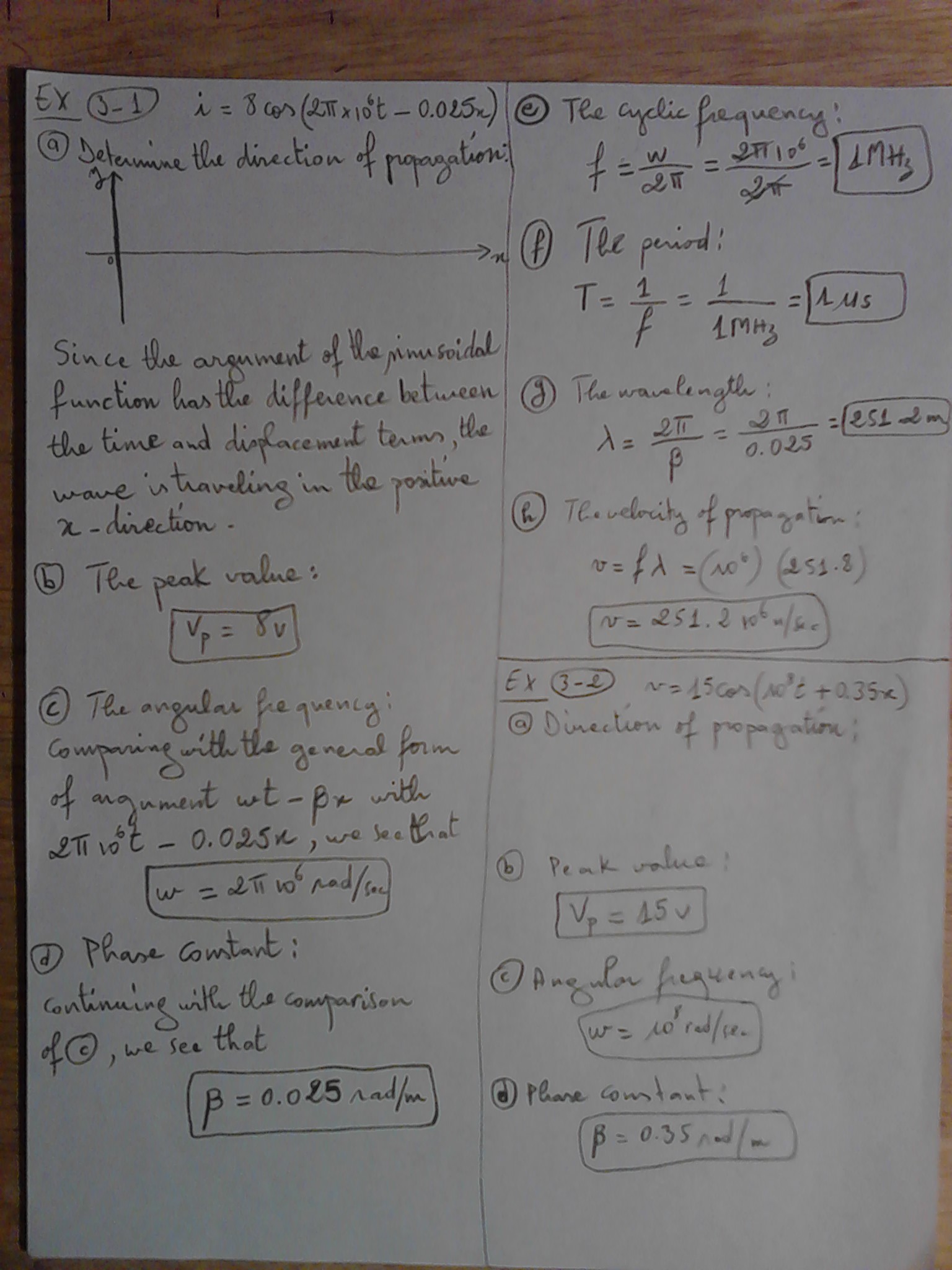 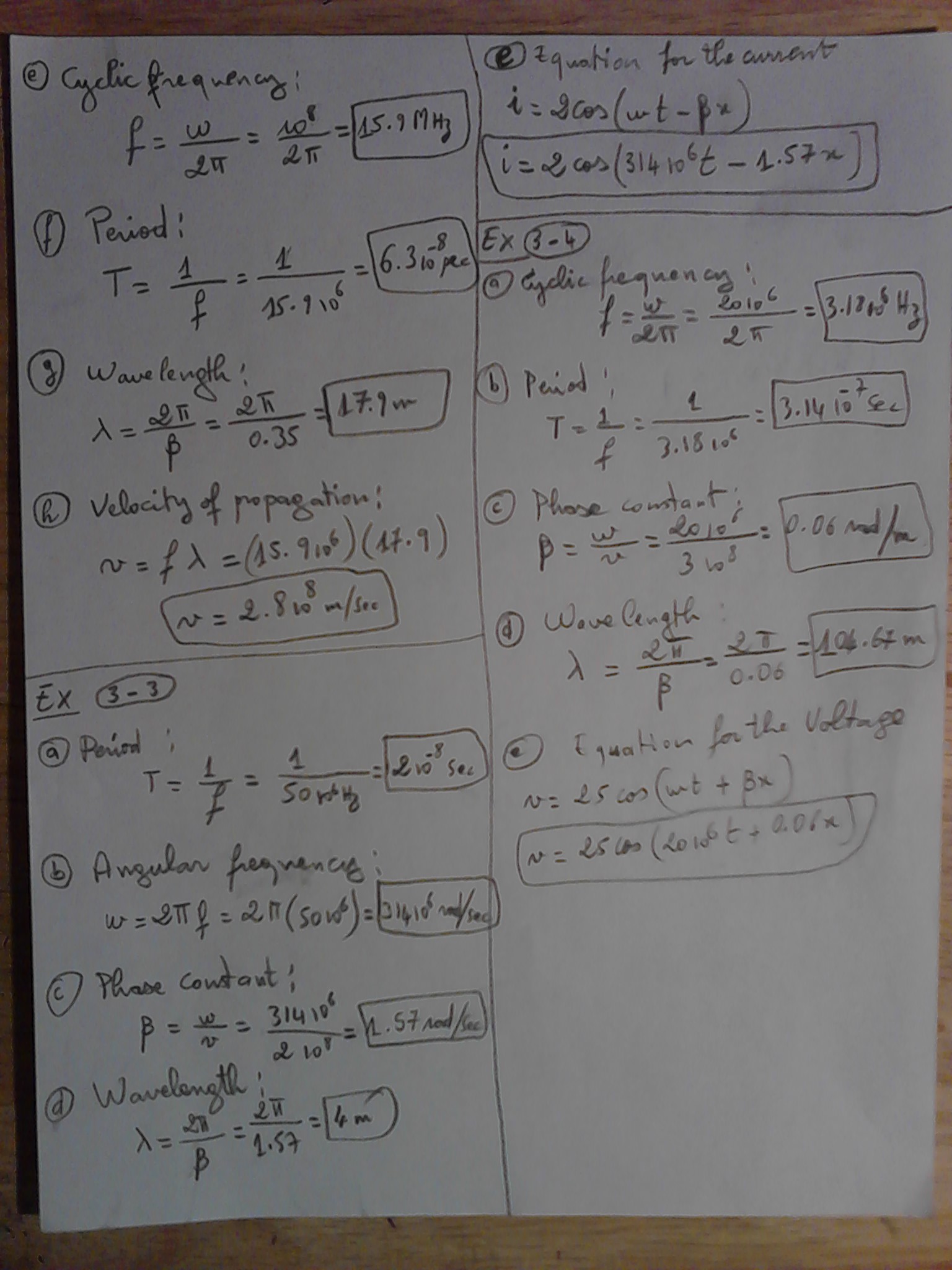 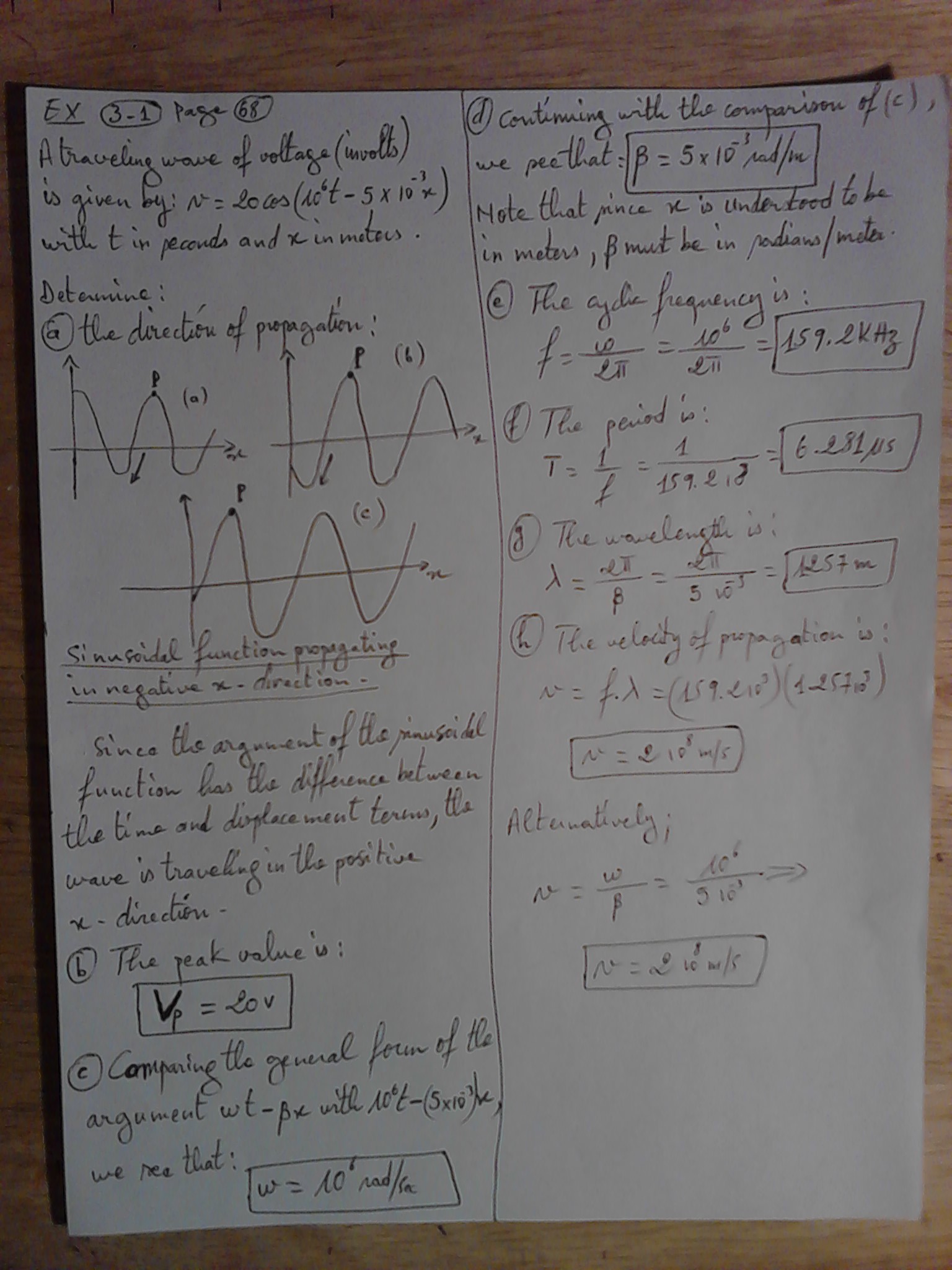 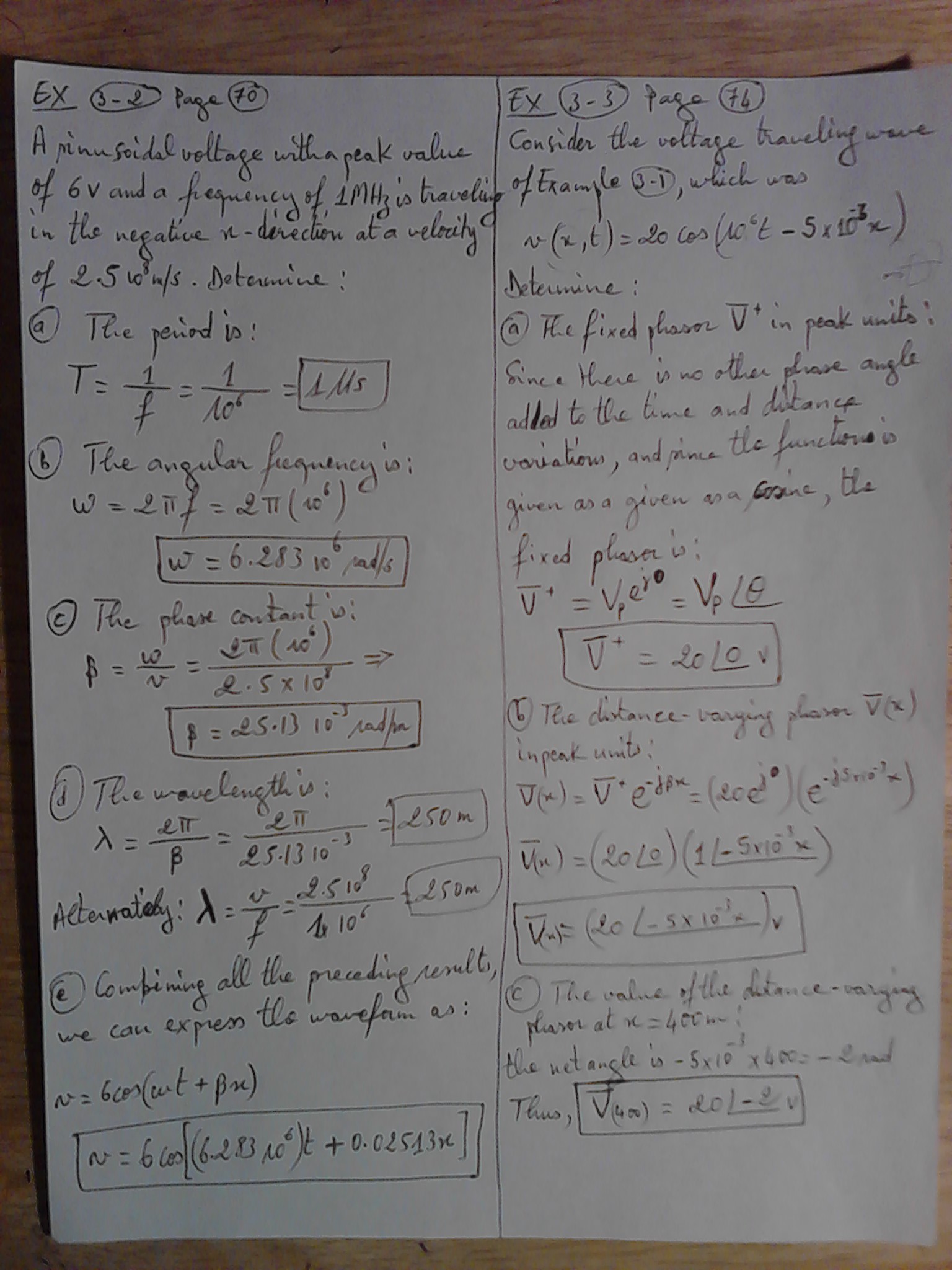 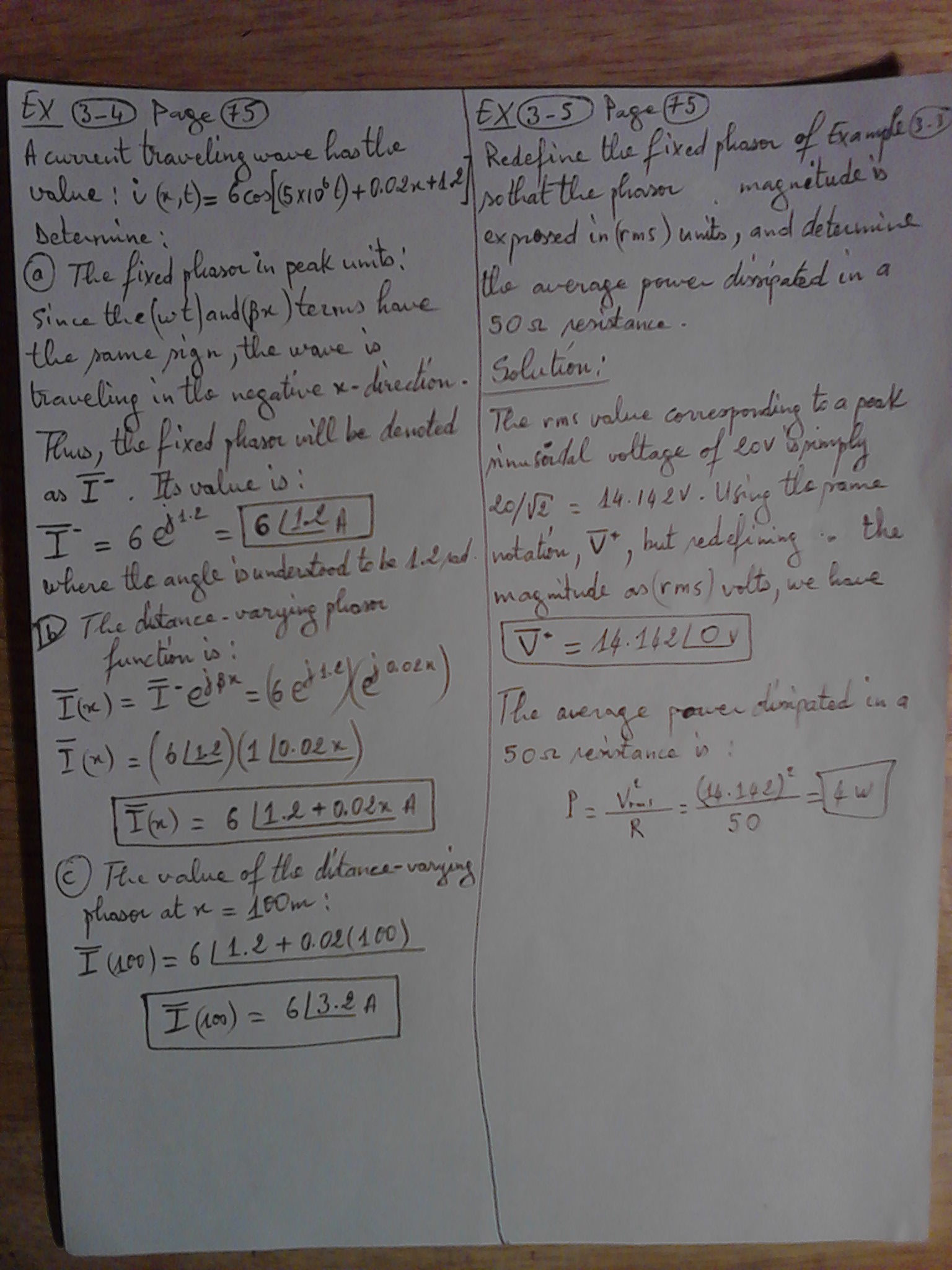 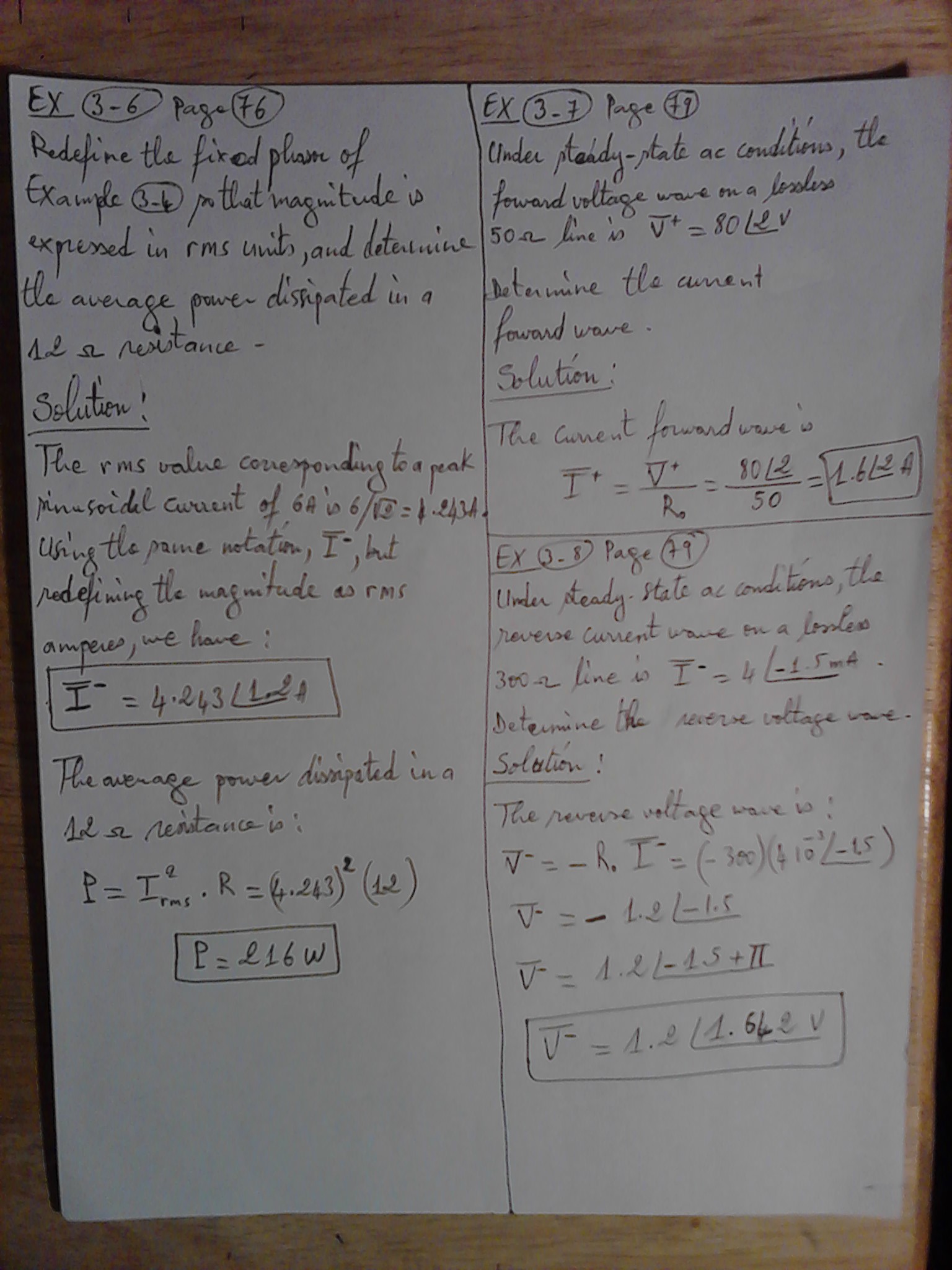 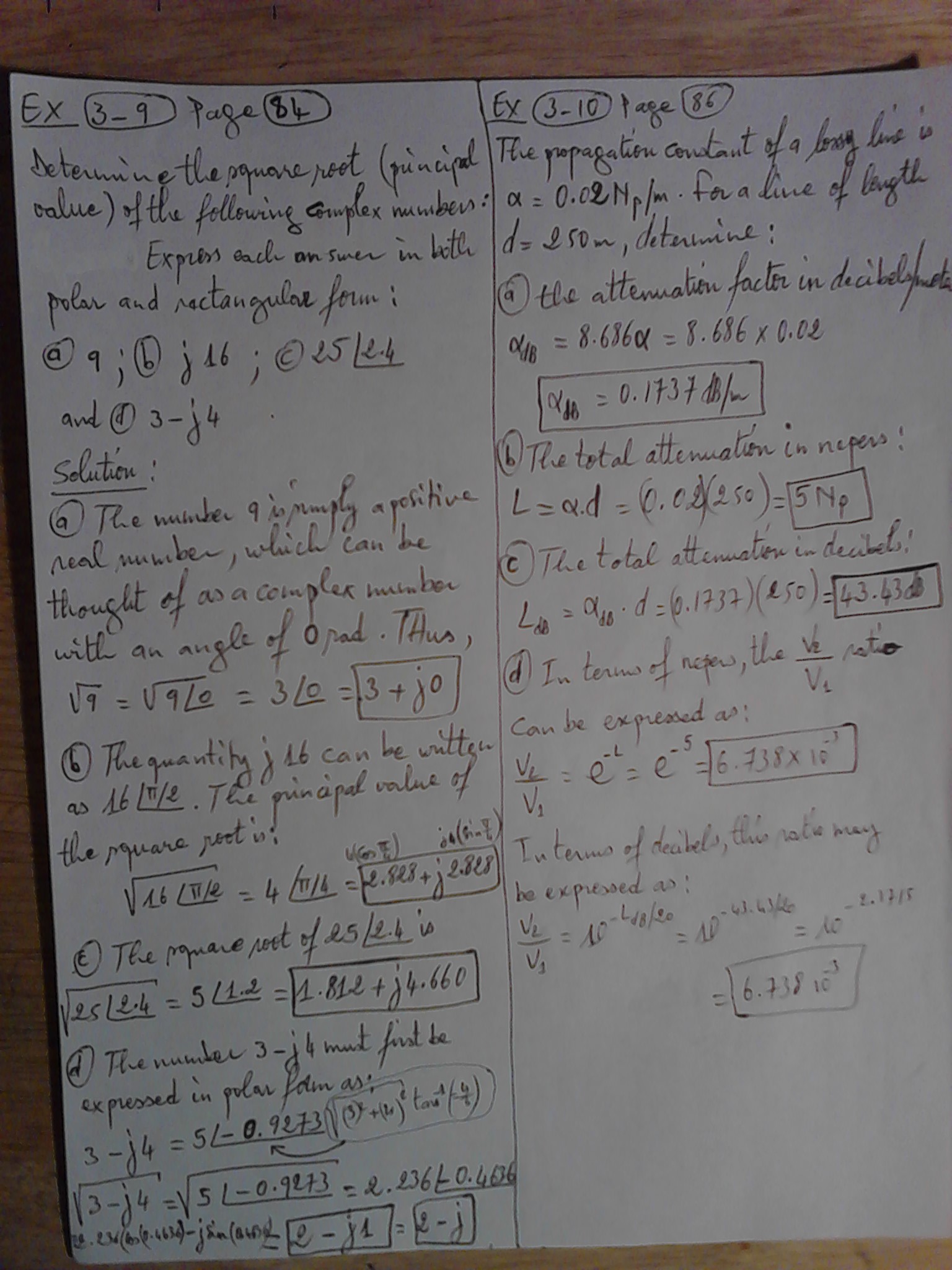 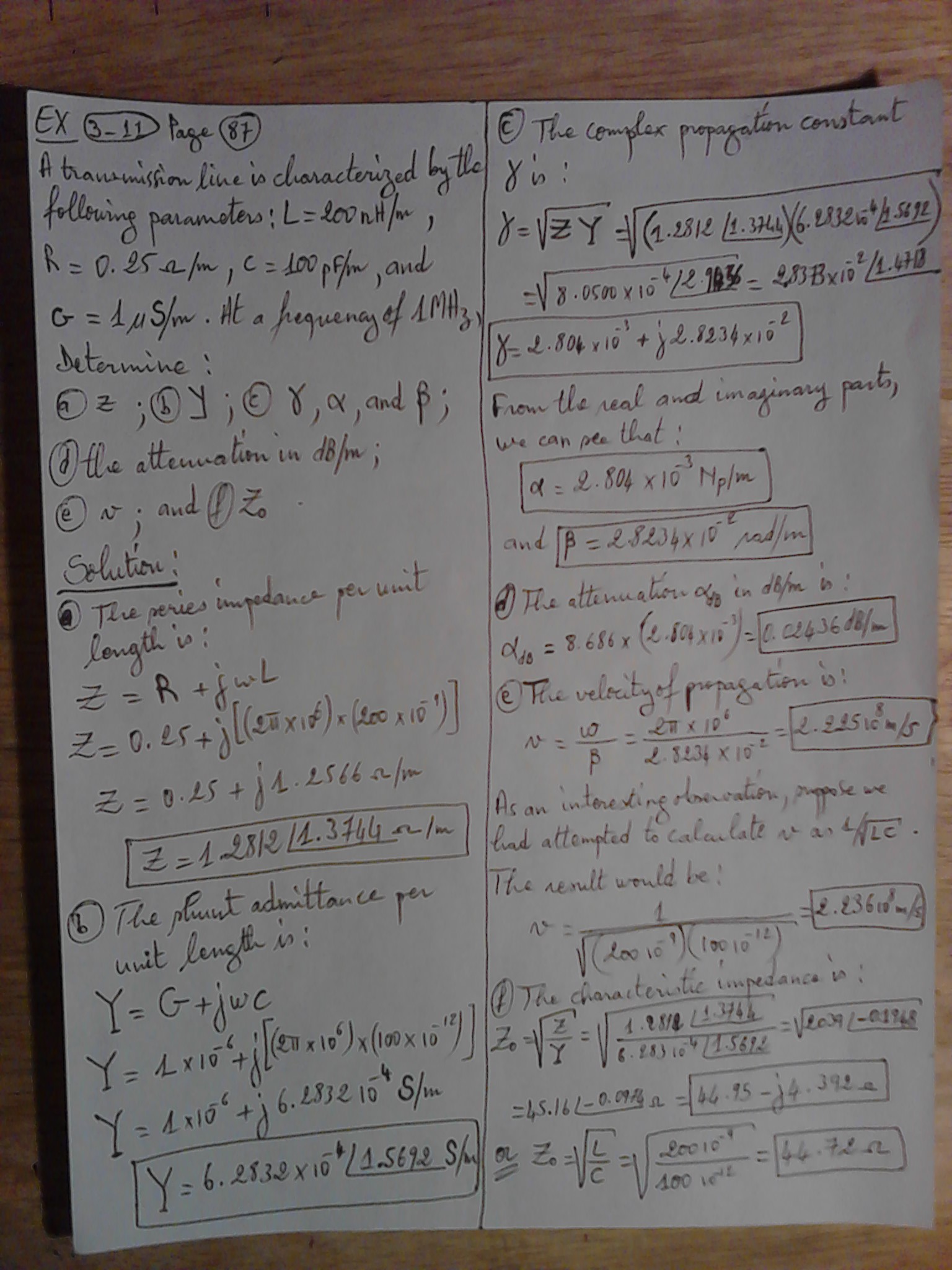 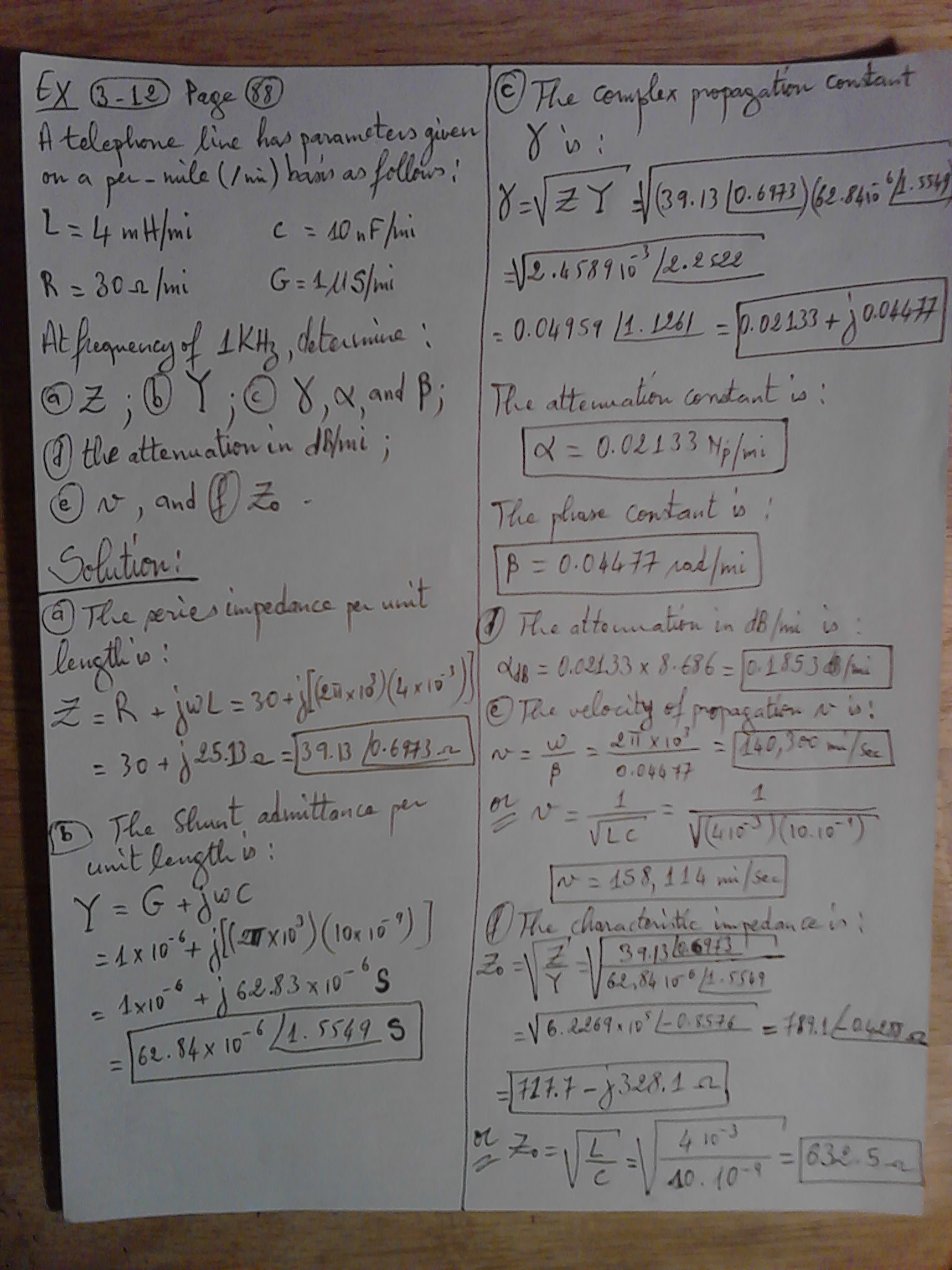 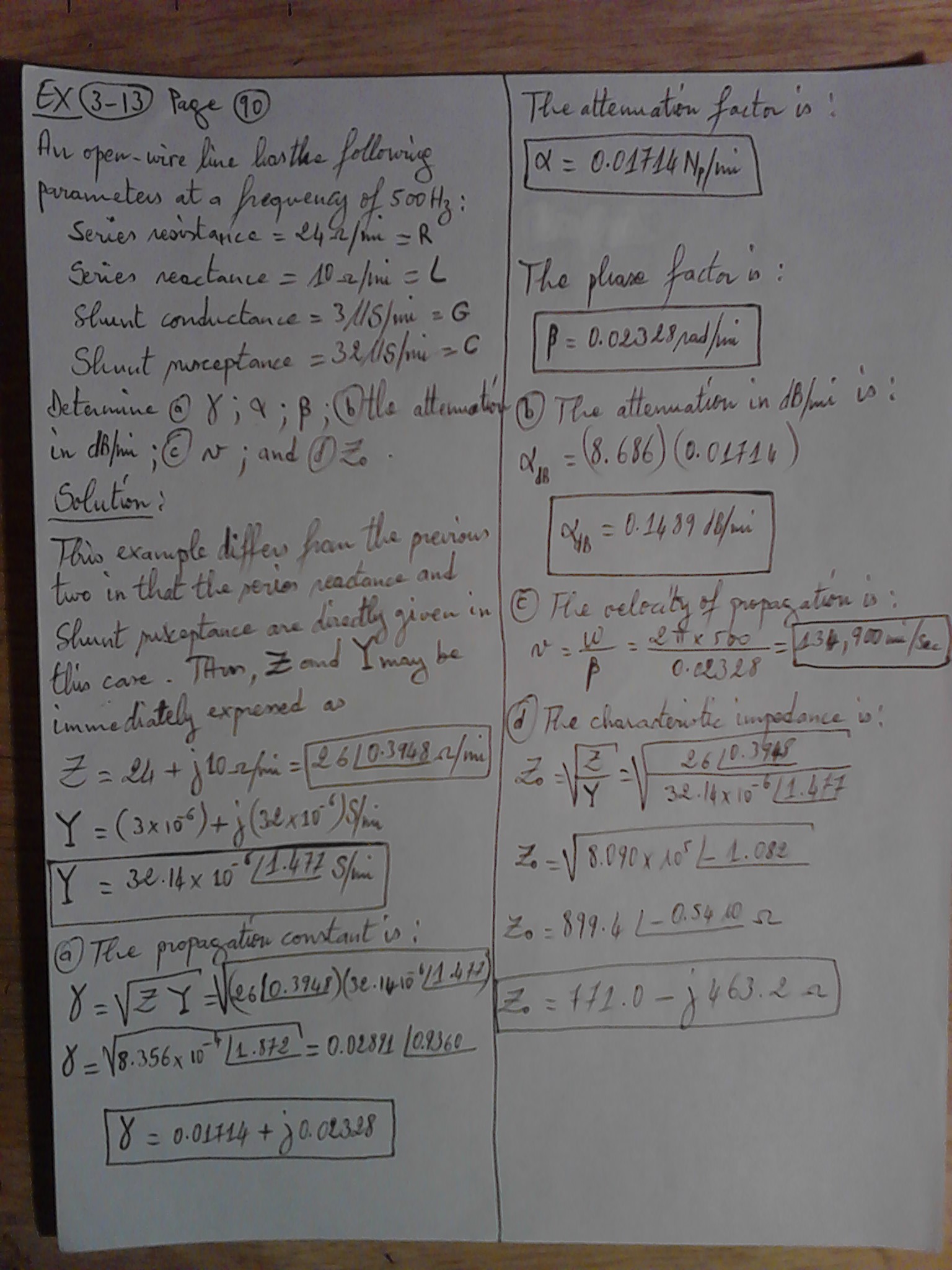 